MOHEMAD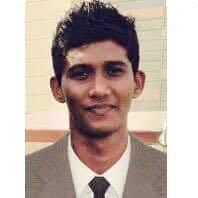 MOHEMAD.350110@2freemail.com   	           (STORE KEEPER)EMPLOYEE OBJECTIVEI would like to take any challenges to fulfill objectives of your Organization as a team player and prefer to work with responsibly.SUMMARY OF SKILLSHard working and dedicates.Sociable with the pleasing personality.Can work under pressure with time bound performance.Since and result oriented.Good exposure in maintaining working place.Good communication skills with positive attitude.WORKING EXPERIENCEWorked as a Store Keeper in plaza inn Doha hotel   for a period of 2 years.Worked as a assistant store keeper in al Seef for tourism Project Company for a period of 8 month.Worked as a store helper/receiving Clark in Al Seef city inn Doha hotel for a period of 3 month.Worked as a PURCHASING OFFICER IN PLAZA INN DOHA HOTEL for a period 3 month.Worked as a helper/receiving Clark in NOLIMIT FISHON SHOW ROOM for a period of 1 year.GULF EXPERIENCEIn Qatar – From MAY 2014 – JULY 2014.Company	: AL SEEF CITY INN DOHA HOTEL              Position            : STORE HELPER / RECEIVING CLARK.In Qatar – From JULY 2014 –   FEBRUARY 2015.Company	: AL SEEF FOR TOURISM PROJECT CO COMPANY. Position	: ASSISTENT OF STORE KEEPER         In Qatar – From FEBUARY 2015 – UNTIL.        Company         : PLAZA INN DOHA HOTEL (BEST WESTERN HOTEL)        Position            : STORE KEEPER.In Qatar – SEPTEMBER MAY 2016 – DECEMBER 2016.     Company         : PLAZA INN DOHA HOTEL (BEST WESTERN HOTEL)        Position            : PURCHASING OFFICER.Sri Lanka EXPERIENCE  In Sri Lanka – From APRIL 2012 until 2013 FEBRUARY.             Company	: NOLIMIT FISHION SHOW ROOM.  Position	: STORE HELPER / RECEIVING CLARK. ACADEMIC QUALIFICATION I have knowledge of WEBPROL’IFIC is an integrated back office accounting software.Successfully completed Trade Test as a of waiter.Successfully Passes the GCE Ordinary Level.I have light Vehicle Driving license of Sri Lanka. COMPUTER IT QUALIFICATION.Followed Computer course for Basic operation.I have successfully completed the Computer diploma in Ms Office.I have successfully completed the Computer diploma in Hardware Engineering.I have successfully completed the Diploma in Computerized Accounting.I have successfully completed the Diploma in spoken English.I have successfully completed the Diploma in Graphic designer.OTHER SKILLS  Member of school association health club. Member of school Cricket Team and Maberiya Sports Club.Member of school and down volleyball team challenge win.LANGUAGE PROFICIENCY  English - Read, Write, Speak 	Arabic –Normal SpeakHindi –  Normal Speak Tamil - Read, Write, SpeakSinhala- Read, Write, SpeakMalayalam- Normal speak The particulars given above are true and correct for the best of my knowledge and I will discharge my duties to the satisfaction of all concerned, if I am given an opportunity and the originals of my certificates & the testimonials could be forwarded when they require.